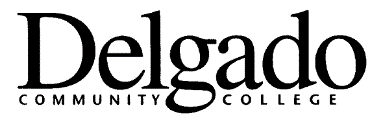 Faculty Qualifications Verification SummaryName:								Social Security Number:Division:								Department:Position:								Status:_________________________________________________________________________________________						EDUCATIONDegree:								Degree Field:Institution:Degree:								Degree Field:Institution:Degree:								Degree Field:Institution:Licensures /CertificationsCertification:						    Certification Source:Valid Until:Certification:						    Certification Source:Valid Until:Certification:						    Certification Source:Valid Until:Courses approved to teach:				______________________________________			_________				Division Dean	 						Date				____________________________________________		_________				Vice Chancellor for Academic Affairs and Student Affairs		DateForm 2122/007 (4/22)